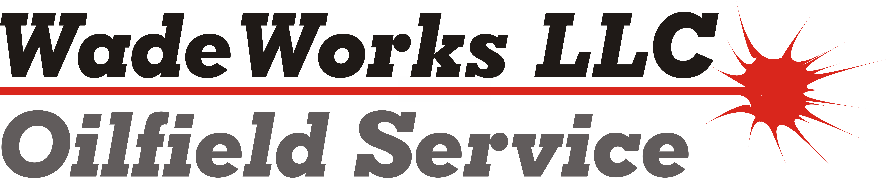 Truck Driver Job Description*Job Duties include but are not limited to:ResponsibilitiesTruck drivers transport cargo; large equipment, gravel, fresh and production water.Do proper pre and post trip inspectionsPerform general truck maintenance Inspect cargo to ensure that it is loaded correctly; and review shipping documents.Accurately complete all paperwork and turn in daily.Turn in daily work tickets to supervisor on a daily basisRequirementsA truck driver is required to have a valid Class A CDL with tanker endorsement and medical card, Hazmat preferred.Pass pre-employment and random drug tests.Live within one hour of the operationWilling to work days or nights as the work load dictates.Ability to function on-call to respond to emergency callouts.Able to operate trucking equipment safely through various environmental conditions and terrain.Other duties as assigned by Management